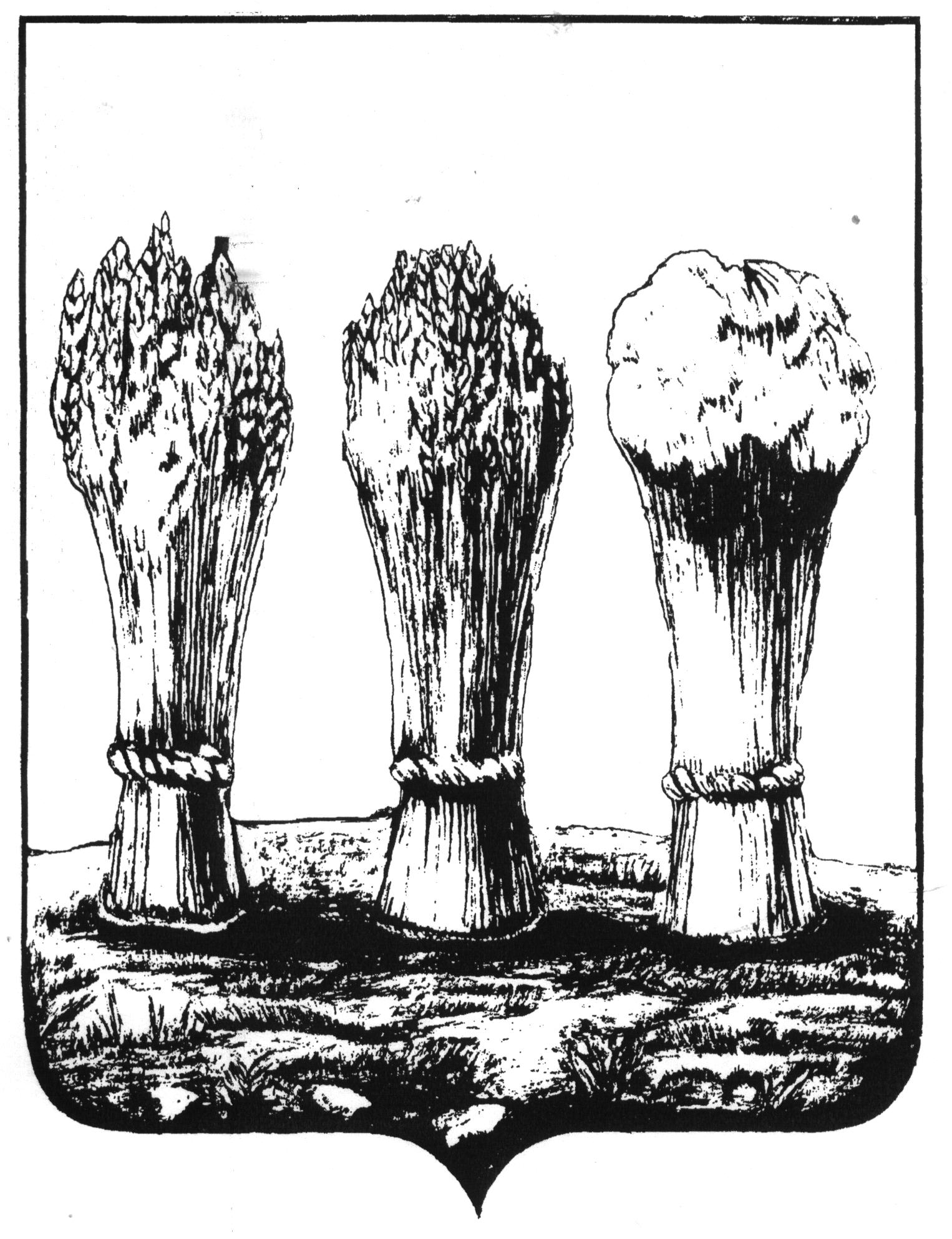 Управление образования города ПензыП  Р   И  К  А  З 13.01.2015                 				           	                                № 10О внесении изменений в приказ  Управления образования города Пензы   от 02.09.2014  № 270  «Об утверждении Порядка взимания с родителей (законных представителей) платы за присмотр и уход за детьми, осваивающими образовательные программы дошкольного образования  в  муниципальных образовательных учреждениях города Пензы, реализующих основную общеобразовательнуюпрограмму дошкольного образования»	В соответствии со ст. 65 Федерального закона Российской Федерации  от 29.12.2012 № 273-ФЗ «Об образовании в Российской Федерации» (с изм. и доп.), постановлением администрации города Пензы от 12.03.2014  № 248 (в ред. от 29.08.2014) «Об установлении размера платы и порядка установления мер социальной  поддержки при взимании платы с родителей (законных представителей)  за присмотр и уход за детьми, осваивающими образовательные программы дошкольного образования  в  муниципальных образовательных учреждениях города Пензы, реализующих основную общеобразовательную программу дошкольного образования», руководствуясь Положением об Управлении образования города Пензы, ПРИКАЗЫВАЮ:Внести  в  приказ Управления образования города Пензы от 02.09.2014  № 270  «Об утверждении Порядка взимания с родителей (законных представителей) платы за присмотр и уход за детьми, осваивающими образовательные программы дошкольного образования  в  муниципальных образовательных учреждениях города Пензы, реализующих основную общеобразовательную программу дошкольного образования» (далее – приказ) следующие изменения:            1.1.	Пункт 2.4  приложения к приказу признать утратившим силу.	Пункт 2.5 приложения к приказу считать  пунктом 2.4.Контроль за исполнением настоящего приказа возложить на заместителя начальника Управления образования города Пензы Клемина Ф.В. Начальник					                                                  Ю.А. ГолодяевПриказ подготовлен:Главный специалист отдела дошкольного образования  и воспитания                                         А.А. ПолукароваСогласовано:Заместитель начальникаУправления  образования города Пензы                                          Ф.В. Клёмин И. о. главного бухгалтераУправления образования города Пензы                                           С.В.  ЕлисееваЗаместитель начальника отделапо кадрам и правовому обеспечению Управления образования города Пензы                                           В.А. Пшеничников